УкраїнаБілгород-Дністровська міська радаВИКОНАВЧИЙ КОМІТЕТ	Р і ш е н н я_____________№______Про погодження  внесення змін до установчих документів комунального закладу «Дошкільнийнавчальний заклад (ясла - садок) №5 «Казка»  м. Білгорода-Дністровського Одеської області»Відповідно до п.п. 13 п.3 розділу ХІІ «Прикінцеві та перехідні положення» Закону України «Про освіту», ст. 13 Закону України «Про дошкільну освіту», вимог Закону України «Про засудження комуністичного та націонал-соціалістичного (нацистського) тоталітарних режимів в Україні та заборону пропаганди їхньої символіки» від 09 квітня 2015р. № 317-VIII, з метою приведення установчих документів закладу дошкільної освіти у відповідність до чинного законодавства, керуючись ст. 32, ч.2 ст.42, ч.6 ст. 59 Закону України «Про місцеве самоврядування в Україні»,  виконавчий комітет міської ради  В И Р І Ш И В:1. Погодити:1.1. перейменування комунального закладу «Дошкільний навчальний заклад (ясла – садок) №5 «Казка»  м. Білгорода-Дністровського Одеської області» у «Заклад дошкільної освіти (ясла – садок) №5 «Казка»  Білгород -Дністровської міської ради Одеської області»;  1.2. внесення змін до єдиного державного реєстру  юридичних осіб, фізичних осіб-підприємців та громадських формувань Міністерства юстиції України, зокрема змінити:          1.2.1. місце знаходження засновника з вулиці Леніна на вулицю          Михайлівську;1.2.2. відомості про органи управління юридичної особи - на Управління освіти Білгород-Дністровської міської ради;1.3. Статут комунального закладу «Заклад дошкільної освіти (ясла-с    садок) №5 «Казка»  Білгород-Дністровської міської ради Одеської області» (нова редакція), який додається.2. Доручити  начальнику  управління  освіти, сім'ї, молоді та спорту Муржа-Ромащук Л.І. винести на розгляд сесії міської ради проєкт рішення «Про внесення змін до установчих документів комунального закладу «Дошкільний навчальний заклад (ясла - садок) №5 «Казка»  м. Білгорода-Дністровського Одеської області»3. Відповідальність за організацію виконання даного рішення покласти на начальника управління освіти, сім’ї, молоді та спорту Муржа-Ромащук Л.І4. Контроль за  виконанням даного рішення покласти на керуючого справами виконавчого комітету Величка І.О.Секретар міської ради                                                                           В.В. Грозов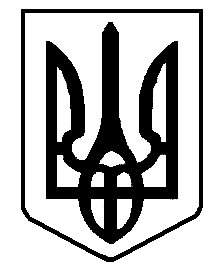 